GENERALI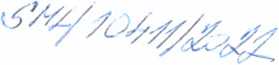 ČESKÁ POJIŠŤOVNADodatek č. 6 k pojistné smlouvě č. 1014170110Generali Česká pojišťovna a.s.Spálená 75/16, Nové Město, 110 00 Praha 1, Česká republika, IČO: 45272956 zapsaná v obchodním rejstříku u Městského soudu v Praze, spisová značka B 1464, člen Skupiny Generali, zapsané v italském rejstříku pojišťovacích skupin, vedeném IVASS, kterou zastupujeIng. Bedřich Štáfl, vedoucí upisovatel, Korporátní a průmyslové pojištěníMartina Trávníčková, upisovatel, Korporátní a průmyslové pojištění (dále jen „pojistitel“)aCentrum dopravního výzkumu, v.v.i.Líšeňská 2657/33a, 636 00 Brno - Líšeň, Česká republika, IČO: 44994575Veřejná výzkumná instituce kterou zastupuje Ing. Jindřich Frič, Ph D., ředitel (dále jen „pojistník")uzavírají Tento dodatek o škodovém pojištění elektroniky.Pojištěným podle této pojistné smlouvy je:Centrum dopravního výzkumu, v.v.i.Líšeňská 2657/33a, 636 00 Brno - Líšeň, Česká republika, IČO: 44994575Veřejná výzkumná instituce kterou zastupujeIng. Jindřich Frič, Ph.D., ředitel (dále jen „pojištěný“)aCIMTO, s.r.o.Líšeňská 2657/33a, 636 00 Brno - Líšeň, Česká republika, IČO: 04050657zapsána v obchodním rejstříku vedeném Krajským soudem v Brně, spisová značka C87992 kterou zastupujexxxxx (dále jen „pojištěný")Osobou oprávněnou dle této pojistné smlouvy je pojištěný.Makléřská doložkaPojistník prohlašuje, že uzavřel s pojišťovacím makléřem OK GROUP a.s., se sídlem Mánesova 3014/16, 612 00 Brno, Česká republika, IČO: 25561804, agenturní číslo 11509817 (dále jen „zplnomocněný makléř“) smlouvu, na jejímž základě zplnomocněný makléř vykonává pro Pojistníka zprostředkovatelskou činnost v pojišťovnictví a je pověřen správou této pojistné smlouvy. Jednání týkající se této pojistné smlouvy budou prováděna výhradně prostřednictvím zplnomocněného makléře, který je oprávněn přijímat smluvně závazná oznámení a rozhodnutí obou smluvních stran. Písemnosti smluvní strany mající vztah k pojištění sjednanému touto pojistnou smlouvou se považují za doručené doručením na korespondenční adresu druhé smluvní strany. S ohledem na to budou jednání týkající se této pojistné smlouvy prováděna výhradně prostřednictvím zplnomocněného makléře, a to po dobu trvání pojištění nebo do okamžiku, kdy se pojistitel dozví, že plná moc byla odvolána. Pojistník se zavazuje o odvolání plné moci bez odkladu písemně informovat pojistitele.1/3Korespondenční adresyPojistitel: General! Česká pojišťovna a.s., Na Pankráci 1720/123, 140 21 Praha 4, Česká republikaPojistník: adresa makléře: OK GROUP a.s., Mánesova 3014/16, 612 00 Brno, Česká republikaÚvodní ustanoveníTímto dodatkem se s účinností od 29.06.2022 aktualizuje seznam pojištěných věcí.Následující články pojistné smlouvy se mění a nahrazují takto:Nové znění čl. 3Předmět pojištění, pojistné částkyPojištění věcných škodPojištěni je uzavřeno pro věci uvedené v příloze č. 1.Celková pojistná částka: 71 782 816 Kč.Hodnoty jsou uvedeny bez DPH a představují novou cenu dle oddílu I. čl. 2 odst. 1 ZPP E 2014/01.Nové znění čl. 77. Pojistné a spoluúčastPojistné je stanoveno na základě údajů sdělených v poptávce. V případě jejich změny, má pojistník a pojištěný povinnost oznámit tuto skutečnost pojistiteli v souladu s čl. 11, odst. 2, písm. b) VPP M 2014/01.Nové znění čl. 99. Splatnost pojistného a způsob placeníPojistné je stanoveno jako běžné pojistné.Kontaktní bankovní spojeníČíslo účtu	Variabilní symbol900500/2700	číslo pojistné smlouvy: 1014170110Pojistné je splatné takto:Pojistné za pojistný rok činí 221 809 Kč a bude placeno vždy k 01.09. každého roku.Platba bude prováděna na účet pojistitele.Dodatečné pojistné ve výši 83 Kč je splatné na základě faktury pojistitele nejpozději do 15.07.2022.2/3Pojistník / pojištěný souhlasí s tím, aby pojistitel použil ve své referenční listině informaci, že pojistník / pojištěný je jeho klientem. Toto prohlášení je činěno dle § 39 zákona č. 363/1999 Sb. v platném znění.Tento dodatek je vyhotoven ve dvou vyhotoveních, z nichž jedno obdrží pojistitel a jedno pojistník.Součástí dodatku č. 6 jsou také následující přílohy:Příloha č. 1: Seznam elektronikyLíšeňská 33a. 636 00 BrnoVystavila: Matěj Maric, upisovatel, Úpis korporátních a průmyslových obchodůPOZNÁMKY POUZE PRO POJISTITELE:PML = 71 782 816 KčPNG = 71 782 816 KčKód pojišťovny: 4 Zkušební, měřící, regulační z.Příloha č. 1 - Seznam předmětů pojištěníPojistník: Centrum dopravního výzkumu, v.v.i., IČO: 449 94 575Pojistná částka CELKEMSpoluúčast pro věcné škody na elektronice dle oddílu 1. ZPP E 2014/015 000 KčSpoluúčast pro odcizení25% min. 5 000 KčCelkové roční pojistné221 809 KčPočet splátek pojistného1Výše splátky pojistnéhoDodatečné pojistné za období od 29.06.2022 - 01.09.2022221 809 Kč83 Kčl.č.NázevMístnostVýr.č.Celková cenaPořízenoRozsah pojištěníPobočka933-1počítač, zabudovaný switch a přepínač114/1246859958117013 Kč31.12.2014ČR stacionární elektronika03-Líšeňská932-ipočítač Monti114/L2MONTI43462-573 134 Kč31.12.2014ČR stacionární elektronika03-Líšeňská931-1počítač Monti114/12MONTI43462-473 134 Kč31.12.2014ČR stacionární elektronika03-Líšeňská930-ipočítač Monti114/L2MONTI43462-373 134 Kč31.12.2014ČR stacionární elektronika03-Líšeňská929-ipočítač Monti114/L2MONTI43462-273 134 Kč31.12.2014ČR stacionární elektronika03-Líšeňská928-ipočítač Monti114/L2MONTI43462-173 134 Kč31.12.2014ČR stacionární elektronika03-LíŠeňská927-iprojektor Hitachi114/L2146 267 KČ31.12.2014ČR stacionární elektronika03-Líšeňská926-iprojektor Hitachi114/12146 267 Kč31.12.2014ČR stacionární elektronika03-Líšeňská925-iprojektor Hitachi114/L2146 267 Kč31.12.2014ČR stacionární elektronika03-Líšeňská921-ikabina Volvo,pohyblivá plosina114/L27168021.20090204611 959 526 Kč31.12.2014ČR stacionární elektronika03-Líšeňská490-inaprašovací zařízení SCO 050210/L3BU 604003/631485 460 Kč30.11.2006ČR stacionární elektronika03-Líšeňská479-irastrovací elektr. mikroskop210/L3VG2730582CZ6 154 809 Kč31.12.2005ČR stacionární elektronika03-LíseňskáIN/554Laboratorní přesná pila53210412305 433 Kč31.01.2012ČR stacionární elektronika03-LíšeňskáIN/865mrazící zařízení pro zkoušky t13814912 656 Kč31.05.2014ČR stacionární elektronika03-LíšeňskáIN/893zkušební zažízení KD 20.5 pro14314912 657 Kč30.10.2014ČR stacionární elektronika03-LíšeňskáIN/903adaptér pro broušení a leštěníNENÍ309 456 Kč30.11.2014ČR stacionární elektronika03-LíšeňskáIN/915hydraulické testovací zařízení2014-12554 159 321 Kč31.12.2014ČR stacionární elektronika03-LíšeňskáIN/916bruska a leštička170-264668 047 Kč31.12.2014ČR stacionární elektronika03-LíŠeňskáIN/917vyhodnocovací zařízení spacing639 849 Kč31.12.2014ČR stacionární elektronika03-LíšeňskáIN/957laboratorní vertikální bruskaC299/AF/0003338 800 Kč31.12.2016ČR stacionární elektronika03-LíšeňskáIN/969zařízení pro měření tuhostiC613368 165 Kč14.03.2017ČR stacionární elektronika03-LíšeňskáIN/971spektrometr1706311937162 812 Kč24.08.2017ČR stacionární elektronika03-LíšeňskáIN/973pec muflováLMHll/12171338376 835 Kč11.09.2017ČR stacionární elektronika03-LíšeňskáIN/1012zařízení pro měření rychlosti18008558369 413 Kč15.12.2017ČR stacionární elektronika03-LíšeňskáIN/1013lis pro stanovení statického mYIMC109NC/AG/0458635 250 Kč15.12.2017ČR stacionární elektronika03-LíšeňskáIN/1014přístroj HPLC Agilent 1260 InDEAET010672 696 529 Kč15.12.2017ČR stacionární elektronika03-LíšeňskáIN/4796rastrovací elektr. mikroskopVG2730582CZ296 578 Kč31.12.2017ČR stacionární elektronika03-LíšeňskáIN/1043termostat TS 1006CZ/584319723384 129 KČ22.06.2018ČR stacionární elektronika03-LíšeňskáIN/1044odpařovací koncentrátor182500569354 453 Kč02.08.2018ČR stacionární elektronika03-LíšeňskáIN/1059kopírka XEROX AltaLink C80353717819470151625 Kč29.11.2018ČR stacionární elektronika03-LíšeňskáIN/1060kopírka XEROX AltaLink C80353717818686151 625 Kč29.11.2018ČR stacionární elektronika03-LíšeňskáCelková pojistná částkaCelková pojistná částka33114 909 Kčl.č.NázevMístnostVýr.č.Celková cenaPořízenorozsah pojištěníPobočka10581pevný disk SSD 1 T8324/L2S1D9NSAF54399311 364 Kč30.06.2014ČR přenosná elektronika03-Líšeňská794-inotebook Dell Latitude E6540324/123G4HYZ144 285 Kč31.05.2014ČR přenosná elektronika03-Líšeňská645-ipřívěs - zařízení FWD pro měření prúhybů vozovek PK a letištních ploch 8B8662LGZP/TISTM1V02840CJ0000322 383 670 Kč30.06.2013ČR přenosná elektronika02-Tišnov627-iretroflektometr ZEHNTER ZRM 6014130/L2470926014537 551 Kč30.05.2013ČR přenosná elektronika03-Líšeňská626-iretroreflectometr ZEHNTNER ZRS130/L2470926060285 478 KČ30.05.2013ČR přenosná elektronika03-Líšeňská625-ispektrofotometr MinScan MS EZ130/L2MSEZ1037304 156 Kč30.04.2013ČR přenosná elektronika03-Líšeňská566-ivícekanalový multianalyzátor PULSE LAN-XI324/L230501063373 352 427 Kč31.03.2012ČR přenosná elektronika03-Líšeňská562-iakustický kalibrátor324/L2300176744 423 Kč01.02.2012ČR přenosná elektronika03-Líšeňská520-ifotoaparát Canon D7 + příslušenství114/L128081391673 791 Kč28.02.2011ČR přenosná elektronika03-Líšeňská519-ivideosouprava pro záznam provozu na křiž.216/12128 778 Kč27.12.2010ČR přenosná elektronika03-Líšeňská170-iMV- Měřící přístroj LR90-235/P207/L2S 1294 971 015 190 Kč29.09.1997ČR přenosná elektronika03-LíšeňskáIN/1182tiskárna Kyocera TASKalfa 3554ciL2/402RVP1915881168 867,24 Kč15.12.2021ČR přenosná elektronika03-LíšeňskáIN/1183tiskárna Kyocera TASKalfa 3554ciL2/2O2RVP1916137168 867,24 Kč15.12.2021ČR přenosná elektronika03-LíšeňskáIN/1184tiskárna Kyocera TASKalfa 3554ciL/201RVP1X18369168 867,24 Kč15.12.2021ČR přenosná elektronika03-LíšeňskáIN/1185tiskárna Kyocera TASKalfa 3554ciL2/302RVP1X18409168 867,24 Kč15.12.2021ČR přenosná elektronika03-LíšeňskáIN/1186tiskárna Kyocera TASKalfa 358ciL/407R31190856599 615,92 Kč15.12.2021ČR přenosná elektronika03-LíšeňskáIN/1187interaktivní tabule TRIUMPH BOARD 65"1/11260 875,10 Kč21.12.2021ČR přenosná elektronika03-LíšeňskáIN/1188plynový chromatografL2/3182116CO521 790 737,08 Kč31.01.2022ČR přenosná elektronika03-LíšeňskáMA/12219elektrocentrála Honda EU 22iTL3/108EAMT234527930 990,00 Kč17.05.2021ČR přenosná elektronika03-LíšeňskáMA/12220vysokotlaký čistič KRANZLE 2160 TST s přísl.13/102CG-1530051038 185,00 Kč24.05.2021ČR přenosná elektronika03-LíšeňskáCelková pojistná částkaCelková pojistná částka10 876 986 Kčl.č.NázevMístnostVýr.č.Celková cenaPořízenorozsah pojištěníPobočka10952radarový detektor Sierzega SR4 SN3011388216/L2301138839 325 Kč21.07.2016Evropa přenosná elektronika03-Líšeňská10577záložní zdroj214/L2nemá18 211Kč31.05.2014Evropa přenosná elektronika03-Líšeňská10576záložní zdroj214/L2nemá18 211 Kč31.05.2014Evropa přenosná elektronika03-Líšeňská10575záložní zdroj214/L2nemá18 211 Kč31.05.2014Evropa přenosná elektronika03-Líšeňská10574záložní zdroj214/L2nemá18 211Kč31.05.2014Evropa přenosná elektronika03-Líšeňská10573záložní zdroj214/L2nemá18 211 Kč31.05.2014Evropa přenosná elektronika03-Líšeňská10572záložní zdroj214/L2nemá18 211 Kč31.05.2014Evropa přenosná elektronika03-Líšeňská10571záložní zdroj214/L2nemá18 211 Kč31.05.2014Evropa přenosná elektronika03-Líšeňská10570záložní zdroj214/L2nemá18 211 Kč31.05.2014Evropa přenosná elektronika03-Líšeňská10569záložní zdroj214/L2nemá18 211Kč31.05.2014Evropa přenosná elektronika03-Líšeňská10568záložní zdroj214/12nemá18 211Kč31.05.2014Evropa přenosná elektronika03-Líšeňská10567záložní zdroj214/L2nemá18 211 Kč31.05.2014Evropa přenosná elektronika03-Líšeňská10566záložní zdroj214/L2nemá18 211Kč31.05.2014Evropa přenosná elektronika03-Líšeňská10565záložní zdroj214/L2nemá18 211 Kč31.05.2014Evropa přenosná elektronika03-Líšeňská10564záložní zdroj214/12nemá18 211 Kč31.05.2014Evropa přenosná elektronika03-LíŠeňská10563záložní zdroj214/12nemá18 211Kč31.05.2014Evropa přenosná elektronika03-Líšeňská10562záložní zdroj214/L2nemá18 211Kč31.05.2014Evropa přenosná elektronika03-Líšeňská10561záložní zdroj214/12nemá18 211Kč31.05.2014Evropa přenosná elektronika03-Líšeňská10560záložní zdroj214/L2nemá18 211Kč31.05.2014Evropa přenosná elektronika03-Líšeňská10559záložní zdroj214/L2nemá18 211 Kč31.05.2014Evropa přenosná elektronika03-LíŠeňská6999radar Sierzega SR - 4214/L2300998229 000 Kč31.10.2011Evropa přenosná elektronika03-Líšeňská699Sradar Sierzega SR - 4214/12300998029 000 Kč31.10.2011Evropa přenosná elektronika03-Líšeňská6997radar Sierzega SR - 4214/12300997929 000 Kč31.10.2011Evropa přenosná elektronika03-Líšeňská6995radar Sierzega SR - 4214/L2300997729 000 KČ31.10.2011Evropa přenosná elektronika03-Líšeňská6889videokamera CANON Hr S2121S/L223321031105724 773 Kč16.06.2011Evropa přenosná elektronika03-Líšeňská947-isekvenční vzorkovač prašných částic PMOO5/L2160089535 849 Kč30.06.2016Evropa přenosná elektronika03-Líšeňská946-isekvenční vzorkovač prašných částic PMCO5/L216/0088535 849 Kč30.06.2016Evropa přenosná elektronika03-Líšeňská944-iDSLR Canon 60109/L235305100235550 990 Kč31.03.2016Evropa přenosná elektronika03-Líšeňská891-ikaskádový impaktor306/12261944 067 892 KČ30.10.2014Evropa přenosná elektronika03-Líšeňská876-ikamera Nitta214/L219216827856 935 Kč30.09.2014Evropa přenosná elektronika03-Líšeňská864-ikamera Nitta 1-20214/L220-192168272068 884 Kč31.05.2014Evropa přenosná elektronika03-Líšeňská863-ikamera Nitta 1-19214/1219-192168271968 884 Kč31.05.2014Evropa přenosná elektronika03-Líšeňská862-ikamera Nitta 1-18214/1218-192168271868 884 KČ31.05.2014Evropa přenosná elektronika03-Líšeňská861-ikamera Nitta 1-17214/L217-192168271768 884 Kč31.05.2014Evropa přenosná elektronika03-Líšeňská860-ikamera Nitta 1-16214/1216-192168271668 884 KČ31.05.2014Evropa přenosná elektronika03-Líšeňská859-ikamera Nitta 1-15214/L215-192168271568 884 Kč31.05.2014Evropa přenosná elektronika03-LíŠeňská858-ikamera Nitta 1-14214/L214-192168271468 884 Kč31.05.2014Evropa přenosná elektronika03-Líšeňská857-ikamera Nitta 1-13214/1213-192168271368 884 Kč31.05.2014Evropa přenosná elektronika03-Líšeňská856-ikamera Nitta 1-12214/L212-192168271268 884 KČ31.05.2014Evropa přenosná elektronika03-Líšeňská855-ikamera Nitta 1-11214/L211-192168271168 884 Kč31.05.2014Evropa přenosná elektronika03-Líšeňská854-ikamera Nitta 1-10214/1210-192168271068 884 Kč31.05.2014Evropa přenosná elektronika03-Líšeňská853-ikamera Nitta 1-09214/1209-192168270968 884 Kč31.05.2014Evropa přenosná elektronika03-Líšeňská851-ikamera Nitta 1-07214/L207-192168270768 884 Kč31.05.2014Evropa přenosná elektronika03-LíŠeňská850-ikamera Nitta 1-06214/1206-192168270668 884 Kč31.05.2014Evropa přenosná elektronika03-Líšeňská849-ikamera Nitta 1-05214/L205-192168270568 884 KČ31.05.2014Evropa přenosná elektronika03-Líšeňská848-ikamera Nitta 1-04214/L204-192168270468 884 Kč31.05.2014Evropa přenosná elektronika03-Líšeňská847-ikamera Nitta 1-03214/L203-192168270368 884 Kč31.05.2014Evropa přenosná elektronika03-Líšeňská846-ikamera Nitta 1-02214/1202-192168270268 884 Kč31.05.2014Evropa přenosná elektronika03-Líšeňská845-ikamera Nitta 1-01214/1201-192168270168 884 Kč31.05.2014Evropa přenosná elektronika03-LíŠeňská841-iautomatický sčítač dopravy214/L2301076542 644 Kč31.05.2014Evropa přenosná elektronika03-Líšeňská840-iautomatický sčítač dopravy214/12301076442 644 Kč31.05.2014Evropa přenosná elektronika03-Líšeňská839-iautomatický sčítač dopravy214/L2301076342 644 KČ31.05.2014Evropa přenosná elektronika03-LíŠeňská838-iautomatický sčítač dopravy214/L2301076242 644 Kč31.05.2014Evropa přenosná elektronika03-LíŠeňská837-iautomatický sčítač dopravy214/L2301076142 644 Kč31.05.2014Evropa přenosná elektronika03-Líšeňská836-iautomatický sčítač dopravy214/12301076042 644 Kč31.05.2014Evropa přenosná elektronika03-Líšeňská835-iautomatický sčítač dopravy214/12301075942 644 Kč31.05.2014Evropa přenosná elektronika03-Líšeňská834-iautomatický sčítač dopravy214/L2301075842 644 Kč31.05.2014Evropa přenosná elektronika03-Líšeňská833-iautomatický sčítač dopravy214/12301075742 644 Kč31.05.2014Evropa přenosná elektronika03-Líšeňská832-iautomatický sčítač dopravy214/12301015542 644 KČ31.05.2014Evropa přenosná elektronika03-LíŠeňská830-iautomatický sčítač dopravy214/L2301074242 644 Kč31.05.2014Evropa přenosná elektronika03-Líšeňská829-iautomatický sčítač dopravy214/L2301058742 644 Kč31.05.2014Evropa přenosná elektronika03-Líšeňská828-iautomatický sčítač dopravy214/L2301006142 644 Kč31.05.2014Evropa přenosná elektronika03-Líšeňská827-iautomatický sčítač dopravy214/L2301074742 644 Kč31.05.2014Evropa přenosná elektronika03-Líšeňská826-iautomatický sčítač dopravy214/L2301074642 644 Kč31.05.2014Evropa přenosná elektronika03-Líšeňská825-iautomatický sčítač dopravy214/12301074542 644 Kč31.05.2014Evropa přenosná elektronika03-Líšeňská824-iautomatický sčítač dopravy214/12301074442 644 Kč31.05.2014Evropa přenosná elektronika03-Líšeňská823-iautomatický sčítač dopravy214/L2301074342 644 Kč31.05.2014Evropa přenosná elektronika03-Líšeňská822-iautomatický sčítač dopravy214/12301073642 644 Kč31.05.2014Evropa přenosná elektronika03-Líšeňská821-iautomatický sčítač dopravy214/12301073542 644 Kč31.05.2014Evropa přenosná elektronika03-Líšeňská820-iautomatický sčítač dopravy214/L2301073442 644 Kč31.05.2014Evropa přenosná elektronika03-Líšeňská819-iautomatický sčítač dopravy214/12301073342 644 Kč31.05.2014Evropa přenosná elektronika03-Líšeňská817-iautomatický sčítač dopravy214/L2301073142 644 Kč31.05.2014Evropa přenosná elektronika03-Líšeňská816-iautomatický sčítač dopravy214/L2301073742 644 Kč31.05.2014Evropa přenosná elektronika03-Líšeňská815-iautomatický sčítač dopravy214/L2301072442 644 Kč31.05.2014Evropa přenosná elektronika03-Líšeňská814-iautomatický sčítač dopravy214/12301070842 644 Kč31.05.2014Evropa přenosná elektronika03-Líšeňská813-iautomatický sčítač dopravy214/L2301070642 644 Kč31.05.2014Evropa přenosná elektronika03-Líšeňská673-ikompaktní přístroj pro měření škodlivin3O6/L200435-20132 159 605 KČ31.08.2013Evropa přenosná elektronika03-Líšeňská567-iKompaktní přístroj pro měření škodlivin306/122012-003532 088 648 Kč31.03,2012Evropa přenosná elektronika03-Líšeňská506-igeoradar105/L303853 169 608 Kč31.12.2007Evropa přenosná elektronika03-Líšeňská489-iodběrové zařízení Leckel MVS6/M005/1206-0060346 836 Kč31.07.2006Evropa přenosná elektronika03-Líšeňská477-iodběrová hlava Leckel PM10/2,5005/L265 200 KČ31.12.2005Evropa přenosná elektronika03-Líšeňská476-iodběrové zařízení Leckel MVS6MC05/L225205211265 857 Kč31.12.2005Evropa přenosná elektronika03-Líšeňská457-iodběrové zařízení MVS6OO5/L2399 994 Kč31.12.2004Evropa přenosná elektronika03-Líšeňská456-1analyzátor GRIMM ENVIRONcheck 10732O/L2600 000 KČ31.12.2004Evropa přenosná elektronika03-LíŠeňská421-ivzorkovač LECKELOO5/L223115258325 966 Kč30.09.2003Evropa přenosná elektronika03-Líšeňská420-ivzorkovač LECKEL005/L223115228233 167 Kč30.09.2003Evropa přenosná elektronika03-Líšeňská419-ivzorkovač LECKEL005/1223115226233 167 Kč30.09.2003Evropa přenosná elektronika03-LíšeňskáIN/1063Smar Sensor HD radar 101-041512/216AB0015221207 512 Kč30.11.2018Evropa přenosná elektronika03-LíšeňskáIN/1064Smar Sensor HD radar 101-0415L2/216AB0015222207 512 Kč30.11.2018Evropa přenosná elektronika03-LíšeňskáIN/1000radar Sierzega SRL2/214301149040 670 Kč28.11.2017Evropa přenosná elektronika03-LíšeňskáIN/999radar Sierzega SRL2/214301162940 670 Kč28.11.2017Evropa přenosná elektronika03-LíšeňskáIN/998radar Sierzega SR12/214301162440 670 Kč28.11.2017Evropa přenosná elektronika03-LíšeňskáIN/997radar Sierzega SR12/214301162140 670 KČ28.11.2017Evropa přenosná elektronika03-LíšeňskáIN/996radar Sierzega SR12/214301162040 670 KČ28.11.2017Evropa přenosná elektronika03-LíšeňskáIN/995radar Sierzega SRL2/214301161940 670 Kč28.11.2017Evropa přenosná elektronika03-LíšeňskáIN/994radar Sierzega SRL2/214301161840 670 Kč28.11.2017Evropa přenosná elektronika03-LíšeňskáIN/993radar Sierzega SR12/214301161740 670 Kč28.11.2017Evropa přenosná elektronika03-LíšeňskáIN/992radar Sierzega SRL2/214301161640 670 Kč28.11.2017Evropa přenosná elektronika03-LíšeňskáIN/991radar Sierzega SRL2/214301161540 670 Kč28.11.2017Evropa přenosná elektronika03-LíšeňskáIN/990radar Sierzega SRL2/214301161440 670 Kč28.11.2017Evropa přenosná elektronika03-LíšeňskáIN/989radar Sierzega SR12/214301161340 670 Kč28.11.2017Evropa přenosná elektronika03-LíšeňskáIN/988radar Sierzega SRL2/214301161240 670 Kč28.11.2017Evropa přenosná elektronika03-LíšeňskáIN/987radar Sierzega SRL2/214301161140 670 Kč28.11.2017Evropa přenosná elektronika03-LíšeňskáIN/986radar Sierzega SR12/214301161040 670 Kč28.11.2017Evropa přenosná elektronika03-LíšeňskáIN/985radar Sierzega SRL2/214301160940 670 Kč28.11.2017Evropa přenosná elektronika03-LíšeňskáIN/9S4radar Sierzega SRL2/214301160840 670 Kč28.11.2017Evropa přenosná elektronika03-LíšeňskáIN/983radar Sierzega SR12/214301160740 670 Kč28.11.2017Evropa přenosná elektronika03-LíšeňskáIN/982radar Sierzega SR12/214301160640 670 Kč28.11.2017Evropa přenosná elektronika03-LíšeňskáIN/981radar Sierzega SRL2/214301160540 670 Kč28.11.2017Evropa přenosná elektronika03-LíšeňskáIN/980radar Sierzega SRL2/214301160440 670 Kč28.11.2017Evropa přenosná elektronika03-LíšeňskáIN/979radar Sierzega SR12/214301156840 670 KČ28.11.2017Evropa přenosná elektronika03-LíšeňskáIN/1070kamerová staniceNTT2001121 000 Kč19.12.2018Evropa přenosná elektronika03-LíšeňskáIN/1071kamerová staniceNTT2C02121 000 Kč19.12.2018Evropa přenosná elektronika03-LíšeňskáIN/1072kamerová staniceNTT2003121 000 Kč19.12.2018Evropa přenosná elektronika03-LíŠeňskáIN/1073kamerová staniceNTT2004121000 Kč19.12.2018Evropa přenosná elektronika03-LíšeňskáIN/1074kamerová staniceNTT2005121000 Kč19.12.2018Evropa přenosná elektronika03-LíšeňskáIN/1075kamerová staniceNTT2OO6121000 Kč19.12.2018Evropa přenosná elektronika03-LíšeňskáIN/1076kamerová staniceNTT2007121000 Kč19.12.2018Evropa přenosná elektronika03-LíšeňskáIN/1077kamerová staniceNTT2008121 000 Kč19.12.2018Evropa přenosná elektronika03-LíšeňskáIN/1078kamerová staniceNTT2009121000 Kč19.12.2018Evropa přenosná elektronika03-LíŠeňskáIN/1079kamerová staniceNTT2010121000 KČ19.12.2018Evropa přenosná elektronika03-LíšeňskáIN/1080kamerová staniceNTT2011121 000 Kč19.12.2018Evropa přenosná elektronika03-LíšeňskáIN/1081kamerová staniceNTT2O12121000 Kč19.12.2018Evropa přenosná elektronika03-LíšeňskáIN/1082kamerová staniceNTT2O13121000 Kč19.12.2018Evropa přenosná elektronika03-LíšeňskáIN/1083kamerová staniceNTT2014121000 Kč19.12.2018Evropa přenosná elektronika03-LíšeňskáIN/1084kamerová staniceNTT2O15121000 Kč19.12.2018Evropa přenosná elektronika03-LíŠeňskáIN/1085kamerová staniceNTT2016121000 Kč19.12.2018Evropa přenosná elektronika03-LíšeňskáIN/1086kamerová staniceNTT2017121000 Kč19.12.2018Evropa přenosná elektronika03-LíšeňskáIN/1087kamerová staniceNTT2018121000 Kč19.12.2018Evropa přenosná elektronika03-LíšeňskáIN/1007dvoukanálový zvukoměr 2270, G-30108241 234 200 Kč07.12.2017Evropa přenosná elektronika03-LíšeňskáIN/1042jednotka pro monitorování doprCTS350X-0913-15668 503 Kč15.05.2018Evropa přenosná elektronika03-LíšeňskáIN/559Jednokanálový zvukoměr typ Bru3000490468 243 Kč01.02.2012Evropa přenosná elektronika03-Líšeňská6993radar Sierzega SR - 4214/L2300997529 000 Kč31.10.2011Evropa přenosná elektronika03-LiŠeňská516-iradar SR 4214/12300989461 080 Kč31.12.2009Evropa přenosná elektronika03-Líšeňská514-iradar SR 4214/L2300989361 080 Kč31.12.2009Evropa přenosná elektronika03-Líšeňskálaserový skener RTC360 včetně příslušenství29822541 553 887 Kč28.01.2020Evropa přenosná elektronika03-LíšeňskáIN/889radar Wavetroniox SmartSensorHDSS125-U1000017161149 372 Kč27.10.2014Evropa přenosná elektronika03-LíšeňskáIN/886radar Wavetronix SmartSensorHDL/308SS125-U1000019367149 372,18 Kč27.10.2014Evropa přenosná elektronika03-LíšeňskáIN/887radar Wavetronix SmartSensorHD1/308S5125-U1OOOO4832149 372,18 Kč27.10.2014Evropa přenosná elektronika03-LíšeňskáIN/888radar Wavetronix SmartSensorHD1/308SS125-U100009235149 372,18 Kč27.10.2014Evropa přenosná elektronika03-LíšeňskáIN/1008radar smartSensor MATRIXL/308nemám267 410,00 Kč08.12.2017Evropa přenosná elektronika03-LíšeňskáMA/10291kamera Panasonic HC-V25OEP-KL2/227J4AA0010039 490,00 Kč30.04.2014Evropa přenosná elektronika03-LíšeňskáMA/10292kamera Panasonic HC-V250EP-KL2/227J4AA0010149 490,00 Kč30.04.2014Evropa přenosná elektronika03-LíšeňskáMA/10293kamera Panasonic HC-V25OEP-KL2/227J4AA0010139 490,00 Kč30.04.2014Evropa přenosná elektronika03-LíšeňskáMA/10294kamera Panasonic HC-V250EP-KL2/227J4AA0010019 490,00 Kč30.04.2014Evropa přenosná elektronika03-LíšeňskáMA/10295kamera Panasonic HC-V250EP-K12/227J4AA0010059 490,00 Kč30.04.2014Evropa přenosná elektronika03-LíšeňskáMA/10296kamera Panasonic HC-V25OEP-KL2/227J4BA0011379 490,00 Kč30.04.2014Evropa přenosná elektronika03-LíšeňskáMA/10297kamera Panasonic HC-V250EP-KL2/227J4BA0011389 490,00 Kč30.04.2014Evropa přenosná elektronika03-LíšeňskáMA/10298kamera Panasonic HC-V250EP-KL2/227J4BA0011409 490,00 Kč30.04.2014Evropa přenosná elektronika03-LíšeňskáMA/10299kamera Panasonic HC-V25OEP-KL2/227J4BA0011399 490,00 Kč30.04.2014Evropa přenosná elektronika03-LíŠeňskáMA/10300kamera Panasonic HC-V250EP-KL2/227J4BA0011419 490,00 Kč30.04.2014Evropa přenosná elektronika03-LíšeňskáMA/10301kamera Panasonic HC-V25OEP-K12/227J4BA0010329 490,00 Kč30.04.2014Evropa přenosná elektronika03-LíšeňskáMA/10302kamera Panasonic HC-V250EP-KL2/227J4BA0010339 490,00 Kč30.04.2014Evropa přenosná elektronika03-LíšeňskáMA/10303kamera Panasonic HC-V25OEP-KL2/227J4BA0010349 490,00 Kč30.04.2014Evropa přenosná elektronika03-LíšeňskáMA/10304camera Panasonic HC-V250EP-K12/227J4BA0010359 490,00 Kč30.04.2014Evropa přenosná elektronika03-LíšeňskáMA/10305<amera Panasonic HC-V250EP-KL2/227J4BA0010369 490,00 Kč30.04.2014Evropa přenosná elektronika03-LíšeňskáMA/10306kamera Panasonic HC-V25OEP-KL2/227J4BA0010389 490,00 Kč30.04.2014Evropa přenosná elektronika03-LíšeňskáMA/10307kamera Panasonic HC-V250EP-KL2/227J4BA0010379 490,00 Kč30.04.2014Evropa přenosná elektronika03-LíšeňskáMA/10308kamera Panasonic HC-V250EP-KL2/227J4BA0010399 490,00 Kč30.04.2014Evropa přenosná elektronika03-LíŠeňskáMA/10309kamera Panasonic HC-V25OEP-KL2/227J4BA0010409 490,00 Kč30.04.2014Evropa přenosná elektronika03-LíšeňskáMA/10310kamera Panasonic HC-V250EP-K12/227J4BA0010419 490,00 Kč30.04.2014Evropa přenosná elektronika03-LíšeňskáMA/10311kamera Panasonic HC-V250EP-KL2/227J4BA0011369 490,00 KČ30.04.2014Evropa přenosná elektronika03-LíšeňskáMA/10312kamera Panasonic HC-V250EP-KL2/2274BA0011359 490,00 Kč30.04.2014Evropa přenosná elektronika03-LíŠeňskáMA/10313kamera Panasonic HC-V25OEP-KL2/2274BA0011349 490,00 Kč30.04.2014Evropa přenosná elektronika03-LíšeňskáMA/10314íamera Panasonic HC-V25OEP-KL2/2274BA0011329 490,00 Kč30.04.2014Evropa přenosná elektronika03-LíšeňskáMA/1031Skamera Panasonic HC-V250EP-K12/2274BA0011319 490,00 Kč30.04.2014Evropa přenosná elektronika03-LíšeňskáMA/10316kamera Panasonic HC-V250EP-KL2/2274BA0010879 490,00 Kč30.04.2014Evropa přenosná elektronika03-LíšeňskáMA/10317kamera Panasonic HC-V250EP-KL2/2274BA0010889 490,00 Kč30.04.2014Evropa přenosná elektronika03-LíšeňskáMA/10318kamera Panasonic HC-V25OEP-KL2/227J4BAC010199 490,00 Kč30.04.2014Evropa přenosná elektronika03-LišeňskáMA/10319kamera Panasonic HC-V25OEP-KL2/227J4BAC010899 490,00 Kč30.04.2014Evropa přenosná elektronika03-LíšeňskáMA/10320kamera Panasonic HC-V25OEP-K12/227J4BA0010909 490,00 Kč30.04.2014Evropa přenosná elektronika03-LíšeňskáMA/10321kamera Panasonic HC-V25OEP-KL2/227J4BA0010279 490,00 Kč30.04.2014Evropa přenosná elektronika03-LíšeňskáMA/10322kamera Panasonic HC-V25OEP-KL2/227J4AA0010169 490,00 Kč30.04.2014Evropa přenosná elektronika03-LíšeňskáMA/10323kamera Panasonic HC-V25OEP-KL2/227J4AA0010179 490,00 Kč30.04.2014Evropa přenosná elektronika03-LíšeňskáMA/10324kamera Panasonic HC-V250EP-KL2/227J4AA0010189 490,00 Kč30.04.2014Evropa přenosná elektronika03-LíšeňskáMA/10325kamera Panasonic HC-V250EP-KL2/227J4AA0010209 490,00 Kč30.04.2014Evropa přenosná elektronika03-LíšeňskáMA/10326kamera Panasonic HC-V250EP-K12/227J4BA0010069 490,00 Kč30.04.2014Evropa přenosná elektronika03-LišeňskáMA/10327kamera Panasonic HC-V250EP-KL2/227J48A0010089 490,00 Kč30.04.2014Evropa přenosná elektronika03-LíšeňskáMA/10328kamera Panasonic HC-V250EP-KL2/227J48A0010079 490,00 Kč30.04.2014Evropa přenosná elektronika03-LíšeňskáMA/10329kamera Panasonic HC-V25OEP-KL2/227J4BA0010099 490,00 Kč30.04.2014Evropa přenosná elektronika03-LíšeňskáMA/10330kamera Panasonic HC-V25OEP-KL2/227J4BA0010109 490,00 Kč30.04.2014Evropa přenosná elektronika03-LíšeňskáMA/10331kamera Panasonic HC-V250EP-KL2/227J4BA0010679 490,00 Kč30.04.2014Evropa přenosná elektronika03-LíšeňskáMA/10332kamera Panasonic HC-V25OEP-K12/227J4BA0010689 490,00 Kč30.04.2014Evropa přenosná elektronika03-LíšeňskáMA/10333kamera Panasonic HC-V250EP-KL2/227J4BA0010699 490,00 Kč30.04.2014Evropa přenosná elektronika03-LíšeňskáMA/10334kamera Panasonic HC-V25OEP-K12/227J4BA0010709 490,00 Kč30.04.2014Evropa přenosná elektronika03-LíšeňskáMA/10335kamera Panasonic HC-V25OEP-KL2/227J4BAOO1O719 490,00 Kč30.04.2014Evropa přenosná elektronika03-LíšeňskáMA/10336kamera Panasonic HC-V25OEP-K12/227J4BA0010169 490,00 KČ30.04.2014Evropa přenosná elektronika03-LíšeňskáMA/10337kamera Panasonic HC-V250EP-KL2/227J48A0010179 490,00 Kč30.04.2014Evropa přenosná elektronika03-LíšeňskáMA/10338kamera Panasonic HC-V25OEP-K12/227J4BA0010189 490,00 Kč30.04.2014Evropa přenosná elektronika03-LíšeňskáMA/10339kamera Panasonic HC-V250EP-KL2/227J4BAC010209 490,00 Kč30.04.2014Evropa přenosná elektronika03-LíšeňskáMA/10340kamera Panasonic HC-V25OEP-KL2/227J4BA0010219 490,00 Kč30.04.2014Evropa přenosná elektronika03-LíšeňskáMA/10341kamera Panasonic HC-V25OEP-KL2/227J4AA0010049 490,00 Kč30.04.2014Evropa přenosná elektronika03-LišeňskáMA/10342kamera Panasonic HC-V25OEP-KL2/227J4AA0010069 490,00 KČ30.04.2014Evropa přenosná elektronika03-LišeňskáMA/10343kamera Panasonic HC-V250EP-K12/227J4AA0010U9 490,00 Kč30.04.2014Evropa přenosná elektronika03-LišeňskáMA/10344kamera Panasonic HC-V25OEP-K12/227J4AA0010029 490,00 Kč30.04.2014Evropa přenosná elektronika03-LíšeňskáMA/10345kamera Panasonic HC-V250EP-K12/227J4AA0010159 490,00 Kč30.04.2014Evropa přenosná elektronikaO3-LíšeňskáMA/10346kamera Panasonic HC-V25OEP-KL2/227J4BA0010529 490,00 Kč30.04.2014Evropa přenosná elektronika03-LíšeňskáMA/10347kamera Panasonic HC-V250EP-K12/227J4BA0010539 490,00 Kč30.04.2014Evropa přenosná elektronika03-LíšeňskáMA/10348kamera Panasonic HC-V250EP-K12/227J4BA0010549 490,00 KČ30.04.2014Evropa přenosná elektronika03-LíšeňskáMA/10349kamera Panasonic HC-V250EP-KL2/227J4BAC010559 490,00 Kč30.04.2014Evropa přenosná elektronika03-LíšeňskáMA/10350kamera Panasonic HC-V25OEP-K12/227J4BA0010569 490,00 Kč30.04.2014Evropa přenosná elektronika03-LíšeňskáMA/10351kamera Panasonic HC-V25OEP-K12/227J4AA0010089 490,00 Kč30.04.2014Evropa přenosná elektronika03-LišeňskáMA/10352kamera Panasonic HC-V250EP-KL2/227J4AA0010099 490,00 Kč30.04.2014Evropa přenosná elektronika03-LíšeňskáMA/10353kamera Panasonic HC-V25OEP-KL2/227J4AA0010079 490,00 Kč30.04.2014Evropa přenosná elektronika03-LíŠeňskáMA/10354kamera Panasonic HC-V25OEP-K12/227J4AA0010129 490,00 Kč30.04.2014Evropa přenosná elektronika03-LíŠeňskáMA/10355kamera Panasonic HC-V250EP-K12/227J4AA0010109 490,00 Kč30.04.2014Evropa přenosná elektronika03-LíšeňskáMA/10356kamera Panasonic HC-V250EP-KL2/227J4BA0010029 490,00 Kč30.04.2014Evropa přenosná elektronika03-LíšeňskáMA/10357kamera Panasonic HC-V250EP-K12/227J4BA0010019 490,00 Kč30.04.2014Evropa přenosná elektronika03-LíšeňskáMA/10353kamera Panasonic HC-V25OEP-KL2/227J4BA0010049 490,00 Kč30.04.2014Evropa přenosná elektronika03-LíšeňskáMA/10359kamera Panasonic HC-V250EP-KL2/227J4BA0010059 490,00 Kč30.04.2014Evropa přenosná elektronika03-LíšeňskáMA/1O36Okamera Panasonic HC-V250EP-KL2/227J4BA0010039 490,00 Kč30.04.2014Evropa přenosná elektronika03-LíšeňskáMA/10361kamera Panasonic HC-V250EP-KL2/227J4BA0010629 490,00 Kč30.04.2014Evropa přenosná elektronika03-LíšeňskáMA/10362kamera Panasonic HC-V250EP-KL2/227J4BA0010639 490,00 Kč30.04.2014Evropa přenosná elektronika03-LišeňskáMA/10363kamera Panasonic HC-V250EP-K12/227J4BA0010649 490,00 Kč30.04.2014Evropa přenosná elektronika03-LíŠeňskáMA/10364kamera Panasonic HC-V25OEP-KL2/227J4BA0010659 490,00 Kč30.04.2014Evropa přenosná elektronika03-LišeňskáMA/10365kamera Panasonic HC-V250EP-KL2/227J4BA0010669 490,00 Kč30.04.2014Evropa přenosná elektronika03-LišeňskáMA/10366kamera Panasonic HC-V250EP-K12/227J4BA0010119 490,00 Kč30.04.2014Evropa přenosná elektronika03-LišeňskáMA/10367kamera Panasonic HC-V2S0EP-K12/227J4BA0010129 490,00 Kč30.04.2014Evropa přenosná elektronika03-LišeňskáMA/10368kamera Panasonic HC-V250EP-K12/227J4BA0010139 490,00 Kč30.04.2014Evropa přenosná elektronika03-LišeňskáMA/10369kamera Panasonic HC-V250EP-KL2/227J4BA0010149 490,00 Kč30.04.2014Evropa přenosná elektronika03-LíšeňskáMA/10370kamera Panasonic HC-V25OEP-K12/227J48A0010159 490,00 Kč30.04.2014Evropa přenosná elektronika03-LišeňskáMA/10371kamera Panasonic HC-V25OEP-K12/227J4BA0010479 490,00 Kč30.04.2014Evropa přenosná elektronika03-LišeňskáMA/10372kamera Panasonic HC-V250EP-KL2/227J4BA0010489 490,00 Kč30.04.2014Evropa přenosná elektronika03-LíšeňskáMA/10373kamera Panasonic HC-V25OEP-K12/227J4BA0010509 490,00 Kč30.04.2014Evropa přenosná elektronika03-LíšeňskáMA/10374kamera Panasonic HC-V250EP-K12/227J4BA0010499 490,00 Kč30.04.2014Evropa přenosná elektronika03-LišeňskáMA/10375kamera Panasonic HC-V250EP-KL2/227J4BA0010519 490,00 Kč30.04.2014Evropa přenosná elektronika03-LišeňskáMA/10376kamera Panasonic HC-V250EP-K12/227J4BA0010439 490,00 Kč30.04.2014Evropa přenosná elektronika03-LíŠeňskáMA/10377kamera Panasonic HC-V250EP-K12/227J4BA0010429 490,00 Kč30.04.2014Evropa přenosná elektronika03-LišeňskáMA/10378kamera Panasonic HC-V250EP-KL2/227J4BA0010449 490,00 Kč30.04.2014Evropa přenosná elektronika03-LišeňskáMA/10379kamera Panasonic HC-V250EP-KL2/227J4BA0010459 490,00 Kč30.04.2014Evropa přenosná elektronika03-LiŠeňskáMA/10380<amera Panasonic HC-V250EP-KL2/227J4BA0010469 490,00 KČ30.04.2014Evropa přenosná elektronika03-LišeňskáMA/11447videokamera HC - V 380L2/227DK8JA0010835 980,00 Kč29.04.2019Evropa přenosná elektronika03-LišeňskáMA/1144Svideokamera HC - V 38012/227DK8JA0010845 980,00 Kč29.04.2019Evropa přenosná elektronika03-LíseňskáMA/11449videokamera HC - V 38012/227DK8JA0010855 980,00 Kč29.04.2019Evropa přenosná elektronika03-LišeňskáMA/11450videokamera HC - V 38012/227DK8JA0010865 980,00 Kč29.04.2019Evropa přenosná elektronika03-LišeňskáMA/11451videokamera HC - V 380L2/227DK8JA0010875 980,00 Kč29.04.2019Evropa přenosná elektronika03-LišeňskáMA/11452videokamera HC - V 38012/227DK8KA0010165 980,00 Kč29.04.2019Evropa přenosná elektronika03-LíšeňskáMA/11453videokamera HC - V 38012/227DK8KA0010175 980,00 Kč29.04.2019Evropa přenosná elektronika03-LíšeňskáMA/11454videokamera HC - V 38012/227DK8KA0010185 980,00 Kč29.04.2019Evropa přenosná elektronika03-LíšeňskáMA/11455videokamera HC - V 38012/227DK8KA0010195 980,00 Kč29.04.2019Evropa přenosná elektronika03-LíšeňskáMA/11456videokamera HC - V 38012/227DK8KA0010205 980,00 Kč29.04.2019Evropa přenosná elektronika03-LišeňskáMA/11457videokamera HC - V 38012/227DK8KA0010765 980,00 Kč29.04.2019Evropa přenosná elektronika03-LišeňskáMA/11458videokamera HC • V 380L2/227DK8KA0010775 980,00 Kč29.04.2019Evropa přenosná elektronika03-LišeňskáMA/11459videokamera HC - V 38012/227DK8KA0010785 980,00 Kč29.04.2019Evropa přenosná elektronika03-LišeňskáMA/11460videokamera HC - V 380L2/227DK8KA0010795 980,00 Kč29.04.2019Evropa přenosná elektronika03-LišeňskáMA/11461videokamera HC - V 380L2/227DK8KA0010805 980,00 Kč29.04.2019Evropa přenosná elektronika03-LišeňskáMA/11462videokamera HC - V 380L2/227DK8LAC010445 980,00 Kč29.04.2019Evropa přenosná elektronika03-LíšeňskáMA/12243notebook Dell Precision 7550L2/3196B7J8G378 359,90 Kč02.09.2021Evropa přenosná elektronika03-LíšeňskáMA/12351počítač Lenovo Legion 17L2/3331590Q90079MKS50031766 710,95 Kč02.11.2021Evropa přenosná elektronika03-LíšeňskáMA/12672zařízení pro měření nerovností vozovkyL2/32166 550,00 Kč11.12.2021Evropa přenosná elektronika03-LiŠeňskáMA/12743motorizované zdvihací zařízeníL2/332DCP00000179 000,00 KČ06.12.2021Evropa přenosná elektronika03-LíšeňskáCelková pojistná částkaCelková pojistná částka27 790 921 Kč